Carta Patrocinio 5SenadorAlejandro Guillier Alvarez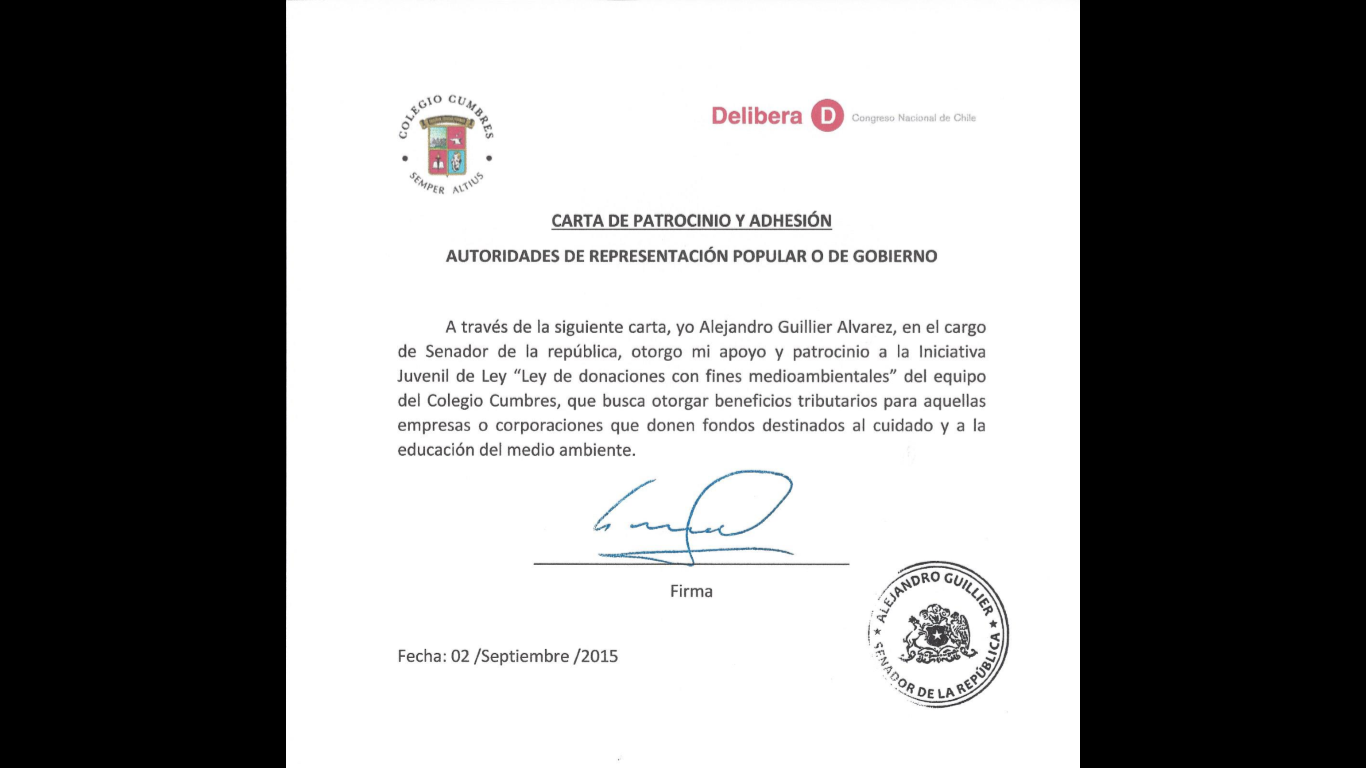 